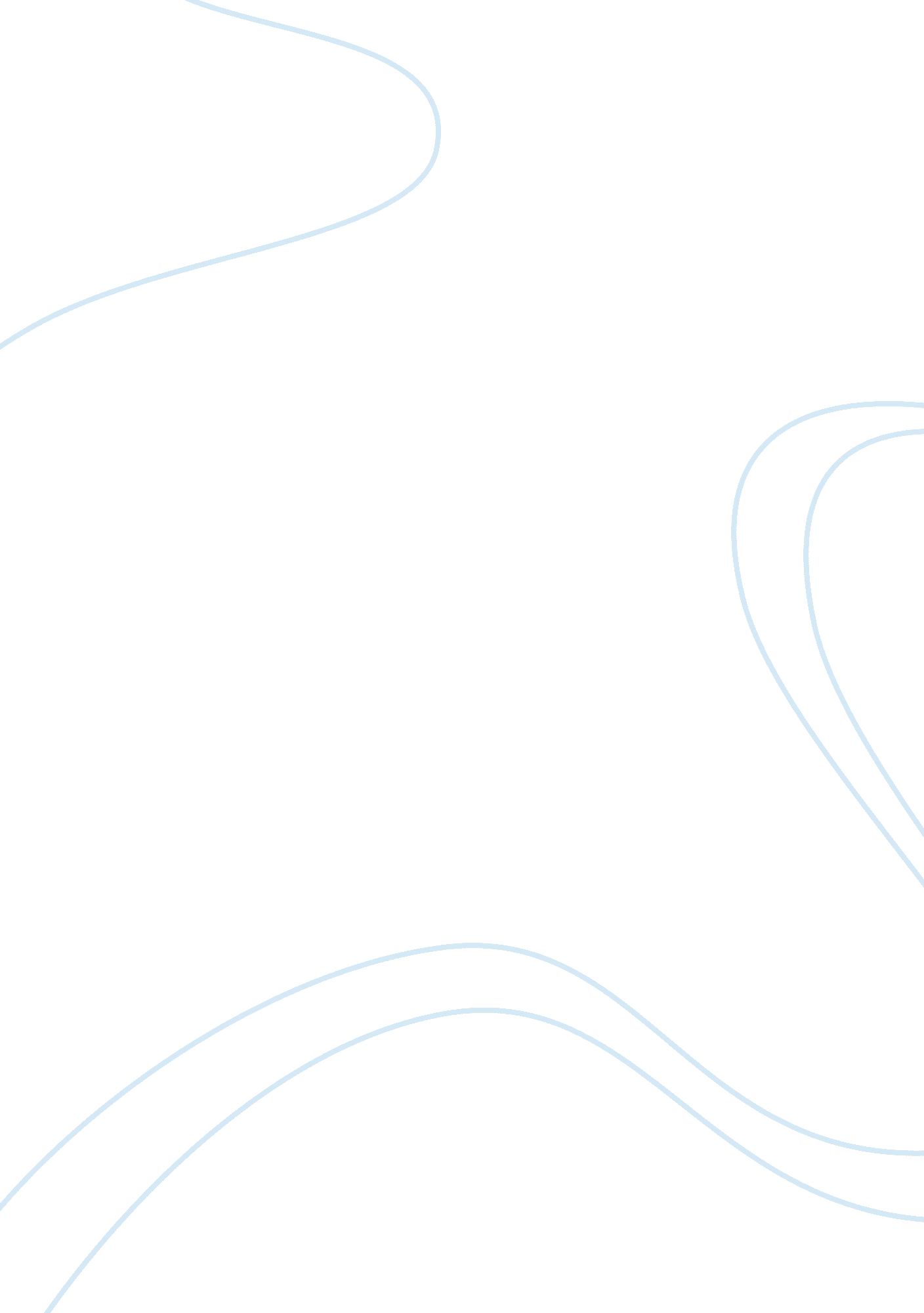 Jim the idiotReligion, God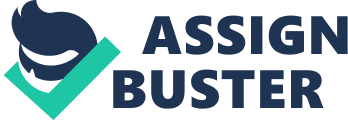 One of the many things we should thank God most for in this life is His amazing grace. His grace saves us from despair and ruin, it grows within us as we learn more about Him and it sustains as we go through life and Into eternity. While the Lordsforgivenessshows in a variety of ways, I believeHis saving, growing and sustaining grace are the three most significant demonstrations of His mercy. God willingly chose to give up his life In Heaven so that He could come down on this sinful Earth In unman form before dying a horrible death on the cross to save all those who love Him. Helping not only as a redeeming factor in our lives but in also making us acceptable to Him, God uses His saving grace to wash away our sins. God lets us know that He always has us in His hands, protecting us from harm. Without our Saviors endless compassion and mercy we would have no chance of surviving this life and spending eternity In Heaven with Him would be impossible. As we acquire more knowledge about God, the more His grace expands in every aspect of our lives. However, in order for His grace to grow and for Him to become a bigger part in our ivies we need to humble ourselves and accept Him as our one and 11 only Lord. If we truly want to see how much mercy He has for us, we have to have a deep interest in acquiring more knowledge about God and His works. When we grow with Christ we'll experience greater Joy In the smaller, simpler things In this life as God will make Himself more apparent in them. Sustaining grace holds as God's answer to the painful circumstances in life that we go through. We need to remember that no matter what God will always love us and that He has infinite amounts of love and mercy for His children. Whatever we are owing through, God will stand 100% behind us and will always get us out safely. Even If we do not see It, His grace dwells with us forever. No temptation has overtaken you that Is not common to man. God is faithful, and He will not let you be tempted beyond your ability, but with the temptation He will also provide the way of escape, that you may be able to endure it. " 1 Corinthians 10: 13 ultimately, there are many ways in which God shows us His amazing grace in our lives, and if we pay attention to the work He does around us we will definitely see throughout eternity. God's grace truly amazes me. 